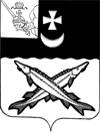 КОНТРОЛЬНО-СЧЕТНАЯ КОМИССИЯ БЕЛОЗЕРСКОГО МУНИЦИПАЛЬНОГО ОКРУГАВОЛОГОДСКОЙ ОБЛАСТИ161200, Вологодская область, г. Белозерск, ул. Фрунзе, д.35,оф.32тел. (81756)  2-32-54,  факс (81756) 2-32-54,   e-mail: krk@belozer.ruЗАКЛЮЧЕНИЕфинансово-экономической экспертизы на проект постановления администрации Белозерского муниципального округа«О внесении изменений в постановление администрации округа от 08.02.2023 № 166»08 сентября 2023 годаЭкспертиза проекта проведена на основании  пункта 9.1 статьи 9 Положения о контрольно-счетной комиссии Белозерского муниципального округа Вологодской области, утвержденного решением Представительного Собрания Белозерского муниципального округа от 12.10.2022 № 19, пункта 1.6 плана работы контрольно-счетной комиссии Белозерского муниципального округа на 2023 год.Цель финансово-экономической экспертизы: определение соответствия положений, изложенных в проекте  муниципальной программы (далее - Программа), действующим нормативным правовым актам Российской Федерации, субъекта Российской Федерации и муниципального образования; оценка экономической обоснованности и достоверности объема ресурсного обеспечения муниципальной программы «Развитие систем коммунальной инфраструктуры и энергосбережения в Белозерском муниципальном округе  на 2023-2027 годы», возможности достижения поставленных целей при запланированном объеме средств. Предмет финансово-экономической экспертизы: проект постановления администрации Белозерского муниципального округа о внесении изменений в муниципальную программу «Развитие систем коммунальной инфраструктуры и энергосбережения в Белозерском муниципальном округе  на 2023-2027 годы».Сроки проведения: с 08.09.2023  по 08.09.2023Правовое обоснование финансово-экономической экспертизы:При подготовке заключения финансово-экономической экспертизы проекта  постановления о внесении изменений в Программу использован Порядок разработки, реализации и оценки эффективности муниципальных программ Белозерского муниципального округа Вологодской области (далее – Порядок), утвержденный постановлением администрации Белозерского муниципального округа от 25.04.2023 № 519.Для проведения мероприятия   представлены следующие материалы:проект постановления администрации округа о внесении изменений в  муниципальную программу «Развитие систем коммунальной инфраструктуры и энергосбережения в Белозерском муниципальном округе  на 2023-2027 годы»;копия листа согласования проекта с результатами согласования. В результате экспертизы  установлено:Проект постановления предусматривает внесение изменений муниципальную программу «Развитие систем коммунальной инфраструктуры и энергосбережения в Белозерском муниципальном округе  на 2023-2027 годы», утвержденную  постановлением администрации  Белозерского муниципального округа  от 08.02.2023 № 166.1.Проектом постановления не предлагается внесение изменений в общий объем бюджетных ассигнований Программы. Вместе с тем, проектом постановления предусматривается внесение изменений в паспорт Программы, а именно в общий объем финансирования, в таблицу 1«Ресурсное обеспечение реализации муниципальной программы за счет средств бюджета округа»  Приложения 1 и таблицу 2  « Прогнозная (справочная) оценка расходов федерального, областного бюджетов, бюджета округа, бюджетов государственных внебюджетных фондов, юридических лиц на реализацию целей муниципальной программы» Приложения 1к Программе.2.Проектом постановления предлагается дополнить раздел 3 «Характеристика основных мероприятий муниципальной» Программы  основным мероприятием «Обеспечение деятельности муниципального казенного предприятия Белозерского муниципального округа Вологодской области «Жилищно-коммунальное хозяйство».  3.Проектом решения предлагается внести в таблицу 1 раздела 4 «Ресурсное обеспечение муниципальной программы, обоснование объема финансовых ресурсов, необходимых для реализации программы» Программы следующие изменения, изложив ее в новой редакции:Основное мероприятие 8 «Возмещение части затрат на выполнение мероприятий по созданию и (или) реконструкции объектов концессионного соглашения и (или) затрат на использование (эксплуатацию) указанных объектов» минус 528,2 тыс. рублей.Мероприятие 11.1 «Строительство и проведение работ по обустройству общественного колодца в д. Большие Краснова» минус 12,0 тыс. рублей.Мероприятие 11.2 «Строительство общественного колодца в д. Гулино плюс 12,0 тыс. рублей.Также, данная таблица дополнена основным мероприятием «Обеспечение деятельности муниципального казенного предприятия Белозерского муниципального округа Вологодской области «Жилищно-коммунальное хозяйство» плюс 528,20 тыс. рублей. 4.Аналогичные изменения предлагается внести в приложение 3 «План реализации Программы «Развитие систем коммунальной инфраструктуры и энергосбережения в Белозерском муниципальном округе  на 2023-2027 годы» на 2023 год и плановый период 2024-2025 г.г.Проектом постановления изменения в целевые показатели (индикаторы) не предусматриваются.Выводы по результатам экспертизы:1.Проект постановления администрации округа о внесении изменений  в постановление администрации округа от 08.02.2023 № 166 не противоречит бюджетному законодательству и рекомендован к принятию с учетом предложений контрольно-счетной комиссии округа.Предложения:1.Исключить из проекта постановления внесение изменений в паспорт Программы, а именно в общий объем финансирования, в таблицу 1«Ресурсное обеспечение реализации муниципальной программы за счет средств бюджета округа»  Приложения 1 и таблицу 2  «Прогнозная (справочная) оценка расходов федерального, областного бюджетов, бюджета округа, бюджетов государственных внебюджетных фондов, юридических лиц на реализацию целей муниципальной программы» Приложения 1к Программе.Председатель контрольно-счетной комиссии округа                                                                           Н.С.Фредериксен          